PRZEDMIOT: PLASTYKA ( 24.06.2020 )KLASA: V ATEMAT: ZNANE POLSKIE POMNIKI.CELE LEKCJI:poznawanie wybranych pomników lub zabytków, określanie ich różnorodnej formy;poznawanie, przedstawianie, prezentowanie tła historycznego i opisywanie poznawanych pomników lub zabytków.Korzystając z Internetu wyszukaj polskie pomniki.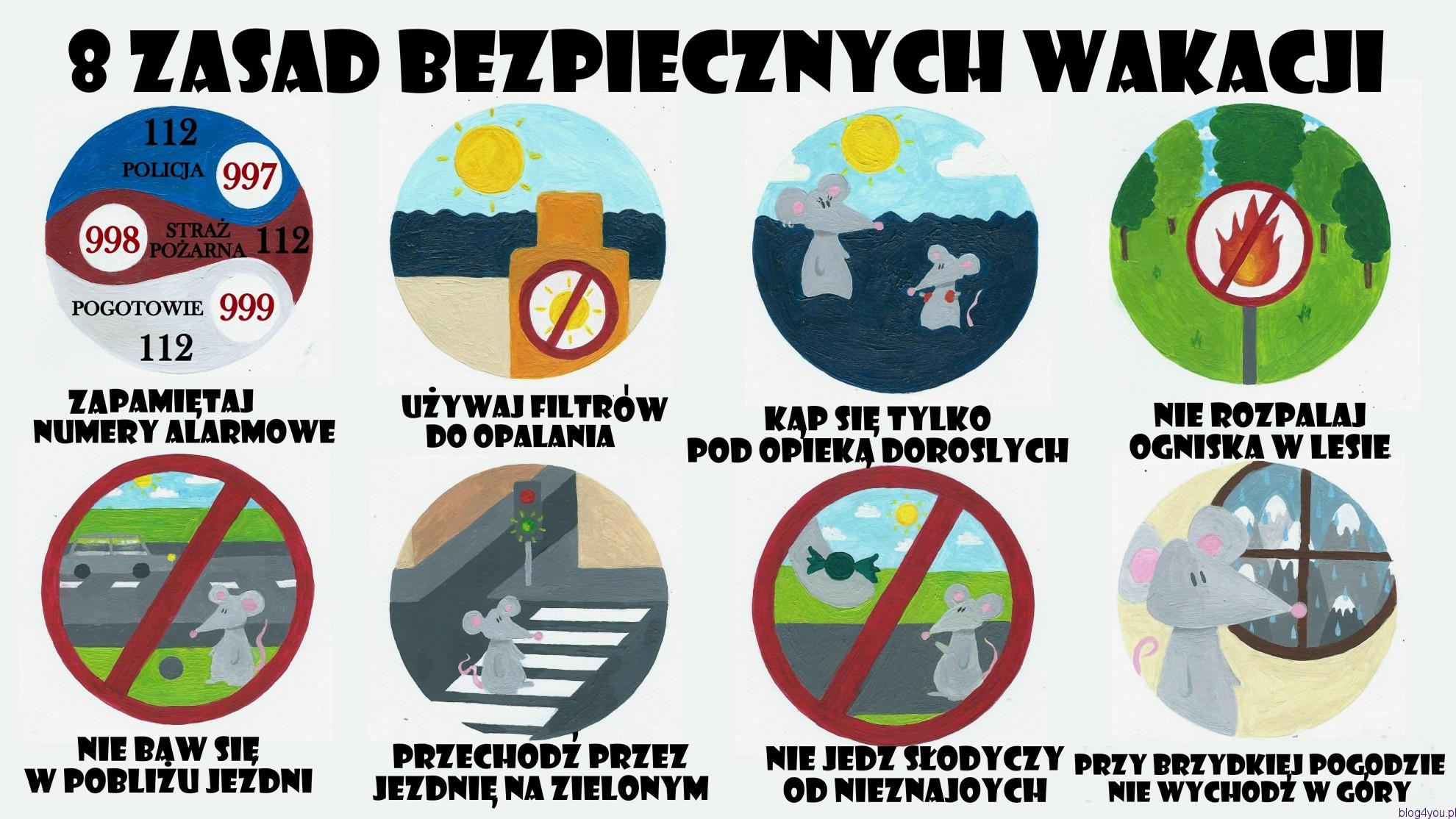 